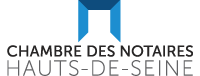 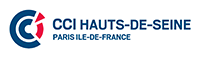 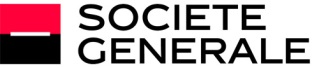 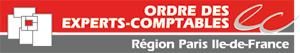 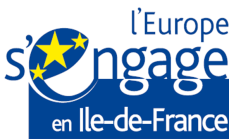 Fiche de candidature Concours Bienvenue dans les Hauts de SeineLe candidatNom	     Prénom	     Adresse	     Tél	     	Fax	     	E-mail	     Année de naissance	    Formations	Parcours professionnel succinct	Pourquoi avez-vous créé une entreprise (motivations personnelles, savoir-faire en rapport avec l’activité et le cas échéant expériences professionnelles) ?L’entrepriseDénomination de l’entreprise :	     Date d’immatriculation (joindre copie de l’extrait d’immatriculation) :	     Structure juridique :	     Nombre d’emplois créés (y compris celui du chef d’entreprise) :      Chiffres d’affaires (en euros)2015	     	2014	     	2013	     Résultats en euros2015	     	2014	     	2013	     Description de l’activité et des objectifs de l’entreprise	Perspectives de développement à moyen terme (3 ans) :Produits /  Services / Technologies Description des produits ou services (joindre un document de présentation, le cas échéant) Originalité commerciale, technique et/ou concurrentielle des produits ou des services Description succincte du plan d’action commerciale et marketing mis en œuvre par l’entreprise (force commerciale, réseau de distribution, plan de communication, …) :FinancementComment avez-vous financé la création de votre entreprise? Avez-vous bénéficié d’aides à la création d’entreprise ? Si oui, sous quelle forme ? Venant de quelle(s) structure(s) ?Comment avez-vous financé le développement de votre entreprise?Avez-vous bénéficiez d’un crédit d’impôt?	Avez-vous obtenu des aides financières pour le développement de votre entreprise? Si oui, sous quelle forme ? Venant de quelle(s) structure(s) ?Montants (en euros)2015	     	2014	     	2013	     Informations complémentairesParticipation à d’autres concours locaux ou nationaux en 2015 ou antérieurement Si oui, lequels ?      Autres éléments en appui de votre candidature Attestation sur l’honneur du candidatJe soussigné(e) 	Nom	     	Prénom	     souhaite participer au concours  “Bienvenue dans les Hauts-de-Seine” En cochant cette case, je certifie sur l’honneur, que les informations indiquées dans ce dossier sont exactes et conformes à la réalitéA	     	Le	     Joindre le business plan ainsi que tout autre document présentant l’entreprise…. Dossier à transmettre avant  le 30 mai 2015 : La CCI Hauts-de-Seine collecte ces informations pour la création et le suivi de votre dossier de candidature et, au-delà, pour vous tenir informé des offres de service de la CCI Paris Ile-de-France. Les informations ne sont pas communiquées à des tiers. Conformément à la loi du 6 janvier 1978, vous disposez d’un droit d’accès auprès du correspondant à la protection des données à caractère personnel cpdp@cci-paris-idf.fr.Vous disposez également d'un droit de modification, de rectification et de suppression des données à caractère personnel vous concernant auprès de communication92@cci-paris-idf.fr ou en cas de difficulté, auprès de cpdp@cciparis-idf.fr.